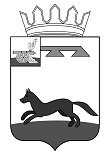 АДМИНИСТРАЦИЯПЕЧЕРСКОГО СЕЛЬСКОГО ПОСЕЛЕНИЯХИСЛАВИЧСКОГО РАЙОНА СМОЛЕНСКОЙ ОБЛАСТИПОСТАНОВЛЕНИЕот 25 апреля 2024 года                                                                                        № 32             В целях реализации Федерального закона от 05.04.2013 г. г. № 44 – ФЗ «О контрактной системе в сфере закупок товаров,  работ,  услуг  для обеспечения государственных    и    муниципальных нужд»,   распоряжения № 21 от 25.04.2024 года (уведомление № 8170145/1 от 24.04.2024 года)         внести изменения в План-график закупок объект закупки:           1.Уменьшить особую закупку  по основному  мероприятию «Расходы по первичному воинскому учету на территориях, где отсутствуют военные комиссариаты» на сумму: - 2570.14 (Две тысячи пятьсот семьдесят рублей 14 копеек) покупка материальных запасов (КБК  911 0203 89 0 01 51180 244 346 24-51180-00000-00000 18108#219).        2. Разместить данное распоряжение на официальном сайте Администрации муниципального образования «Хиславичский район» Смоленской области.       3. Контроль за выполнением настоящего распоряжения оставляю за собой.Глава муниципального образованияПечерского сельского поселенияХиславичского района Смоленской области                            А.Н. ШкредовО внесении изменений в План-график закупок товаров, работ, услуг для обеспечения нужд Администрации Печерского сельского поселения Хиславичского района Смоленской области 